Publicado en Madrid el 16/05/2023 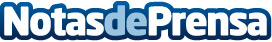 Líder en aislamientos acústicos e insonorizaciones se consolida en el mercado ofreciendo soluciones de calidad y vanguardiaAislamiento Acústico Madrid (aislamientoacusticomadrid.net), una destacada empresa especializada en aislamientos acústicos e insonorizaciones, continúa fortaleciendo su posición como líder en el mercadoDatos de contacto:Javier+34 699 63 19 24Nota de prensa publicada en: https://www.notasdeprensa.es/lider-en-aislamientos-acusticos-e Categorias: Madrid Servicios Técnicos Hogar Construcción y Materiales http://www.notasdeprensa.es